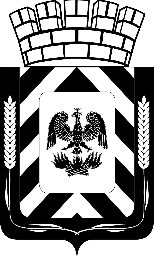 АДМИНИСТРАЦИЯЛЕНИНСКОГО ГОРОДСКОГО ОКРУГАМОСКОВСКОЙ ОБЛАСТИПОСТАНОВЛЕНИЕОб утверждении Административного регламента предоставления муниципальной услуги «Признание в установленном порядке жилых помещений жилищного фонда непригодными для проживания»В соответствии с Федеральным законом от 06.10.2003 № 131-ФЗ «Об общих принципах организации местного самоуправления в Российской Федерации», на основании Федерального закона от 27.07.2010 № 210-ФЗ «Об организации предоставления государственных и муниципальных услуг», учитывая письмо Главного управления Московской области «Государственная жилищная инспекция Московской области» от 22.09.2023 № 08Исх-18102/Б, руководствуясь Уставом Ленинского городского округа Московской области,ПОСТАНОВЛЯЮ:1. Утвердить административный регламент предоставления муниципальной услуги «Признание в установленном порядке жилых помещений жилищного фонда непригодными для проживания» (прилагается). 2. Признать утратившим силу постановление администрации Ленинского городского округа Московской области от 31.03.2017 № 1038 Об утверждении административного регламента предоставления муниципальной услуги «Признание в установленном порядке жилых помещений жилищного фонда непригодными для проживания».3. Опубликовать настоящее постановление в газете «Видновские вести» и разместить на официальном сайте администрации Ленинского городского округа Московской области.4.  Контроль за исполнением настоящего постановления возложить на заместителя главы администрации Ленинского городского округа Дубовицкую Е.С.Глава Ленинского городского округа                                                                                          А.П. СпасскийРазослать: Дубовицкой Е.С., Белому А.В., в газету «Видновские вести», МБУ Ленинского городского округа «МФЦ», Коноплеву Д.А.Согласовано:Буров В.С.Дубовицкая Е.С.Белый А.В.Самолина Ю.В.УТВЕРЖДЕНпостановлением администрации Ленинского городского округа Московской областиот ______________ № _______Административный регламент
предоставления муниципальной услуги«Признание в установленном порядке жилых помещений жилищного фонда непригодными для проживания»I. Общие положения1. Предмет регулирования Административного регламента1.1. Настоящий Административный регламент регулирует отношения, возникающие в связи с предоставлением муниципальной услуги «Признание в установленном порядке жилых помещений жилищного фонда непригодными для проживания» (далее – муниципальная услуга) Администрацией Ленинского городского округа Московской области (далее – Администрация).1.2. Настоящий Административный регладомомент устанавливает порядок предоставления муниципальной услуги и стандарт ее предоставления, состав, последовательность и сроки выполнения административных процедур, требования к порядку их выполнения, в том числе особенности выполнения административных процедур в многофункциональных центрах предоставления государственных и муниципальных услуг (далее – МФЦ) в Московской области и в электронной форме, формы контроля за исполнением административного регламента и досудебный (внесудебный) порядок обжалования решений и действий (бездействия) Администрации, территориально-структурных подразделений Администрации (далее – ТСП), МФЦ, а также их должностных лиц, муниципальных служащих, работников.1.3. Термины и определения, используемые в настоящем Административном регламенте:1.3.1. ВИС (ведомственная информационная система) – Единая информационная система оказания государственных и муниципальных услуг Московской области.1.3.2. ЕПГУ – Федеральная государственная информационная система «Единый портал государственных и муниципальных услуг (функций)», расположенная в информационно-телекоммуникационной сети «Интернет» (далее – сеть Интернет) по адресу: www.gosuslugi.ru.1.3.3. РПГУ - государственная информационная система Московской области «Портал государственных и муниципальных услуг (функций) Московской области», расположенная в сети Интернет по адресу: www.uslugi.mosreg.ru.1.3.4. Личный кабинет - сервис РПГУ, позволяющий заявителю получать информацию о ходе обработки запросов, поданных посредством РПГУ.1.3.5. Учредитель МФЦ – орган местного самоуправления муниципального образования Московской области, являющийся учредителем МФЦ.1.3.6. Модуль МФЦ ЕИС ОУ – Модуль МФЦ Единой информационной системы оказания государственных и муниципальных услуг Московской области.1.4. Администрация вне зависимости от способа обращения заявителя 
за предоставлением муниципальной услуги, а также от способа предоставления заявителю результата предоставления муниципальной услуги направляет в Личный кабинет заявителя на ЕПГУ сведения о ходе выполнения запроса о предоставлении муниципальной услуги 
(далее – запрос) и результат предоставления муниципальной услуги.2. Круг заявителей2.1. Муниципальная услуга предоставляется физическим лицам, индивидуальным предпринимателям, юридическим лицам, либо их уполномоченным представителям, обратившимся в Администрацию с запросом (далее – заявитель).2.2. Категории заявителей:2.2.1. Собственник жилого помещения;2.2.2. Правообладатель жилого помещения;2.2.3. Наниматель жилого помещения.2.3. Муниципальная услуга предоставляется заявителю в соответствии 
с вариантом предоставления муниципальной услуги, соответствующим признакам заявителя, определенным в результате анкетирования, проводимого Администрацией (далее – профилирование), а также результата, за предоставлением которого обратился заявитель.II. Стандарт предоставления муниципальной услуги3. Наименование муниципальной услуги3.1. Муниципальная услуга «Признание в установленном порядке жилых помещений жилищного фонда непригодными для проживания».4. Наименование органа местного самоуправления муниципального образования Московской области, предоставляющего муниципальную услугу4.1. Органом местного самоуправления Московской области, предоставляющим муниципальную услугу, является Администрация.4.2. Непосредственное предоставление муниципальной услуги осуществляет орган Администрации – Управление жилищно-коммунального хозяйства Администрации Ленинского городского округа (далее-структурное подразделение).4.3. В случае, если запрос подается в МФЦ, решение об отказе в приеме запроса и документов и (или) информации, необходимых для предоставления муниципальной услуги, принимается МФЦ в порядке, установленном настоящим Административным регламентом.5. Результат предоставления муниципальной услуги5.1. Результатом предоставления муниципальной услуги является:5.1.1 Решение о предоставлении муниципальной услуги в виде Постановления Администрации с указанием о дальнейшем использовании помещения, которое оформляется в соответствии с Приложением 1 к настоящему Административному регламенту, с приложением заключения об оценке соответствия помещения  требованиям, установленным в Положении о признании помещения жилым помещением, жилого помещения непригодным для проживания, многоквартирного дома аварийным и подлежащим сносу или реконструкции, садового дома жилым домом и жилого дома садовым домом,  утвержденном Постановлением Правительства Российской Федерации от 28.01.2006 № 47 (далее-Положение № 47), которое оформляется по форме согласно Приложению № 1 к Положению № 47, приведенной в Приложении 1.1 к настоящему Административному регламенту.5.1.2. Решение об отказе в предоставлении муниципальной услуги, которое оформляется в соответствии с Приложением 2 к настоящему Административному регламенту.5.2. Факт получения заявителем результата предоставления муниципальной услуги фиксируется в ВИС, Модуле МФЦ ЕИС ОУ, РПГУ. 5.3. Способы получения результата предоставления муниципальной услуги:5.3.1. В форме электронного документа в Личный кабинет на РПГУ.Результат предоставления муниципальной услуги (независимо от принятого решения) направляется в день его подписания заявителю в Личный кабинет на РПГУ в форме электронного документа, подписанного усиленной квалифицированной электронной подписью уполномоченного должностного лица Администрации.Дополнительно заявителю обеспечена возможность получения результата предоставления муниципальной услуги в любом МФЦ в пределах территории Московской области в виде распечатанного на бумажном носителе экземпляра электронного документа. В этом случае работником МФЦ распечатывается из Модуля МФЦ ЕИС ОУ на бумажном носителе экземпляр электронного документа, который заверяется подписью уполномоченного работника МФЦ и печатью МФЦ.5.3.2. В МФЦ в виде распечатанного на бумажном носителе экземпляра электронного документа.В любом МФЦ в пределах территории Московской области заявителю обеспечена возможность получения результата предоставления муниципальной услуги в виде распечатанного на бумажном носителе экземпляра электронного документа, подписанного усиленной квалифицированной электронной подписью уполномоченного должностного лица Администрации. В этом случае работником МФЦ распечатывается из Модуля МФЦ ЕИС ОУ на бумажном носителе экземпляр электронного документа, который заверяется подписью уполномоченного работника МФЦ и печатью МФЦ.5.3.3. В Администрации на бумажном носителе, по электронной почте либо почтовым отправлением в зависимости от способа обращения за предоставлением муниципальной услуги.6. Срок предоставления муниципальной услуги6.1. Срок предоставления муниципальной услуги составляет 30 календарных дней с даты регистрации запроса, а в случае рассмотрения запроса в отношении жилых помещений, получивших повреждения в результате чрезвычайной ситуации, срок предоставления услуги составляет 20 календарных дней с даты регистрации запроса.6.2. Максимальный срок предоставления муниципальной услуги составляет:6.2.1. 30 календарных дней со дня регистрации запроса в Администрации, в том числе в случае, если запрос подан заявителем посредством почтового отправления, по электронной почте, лично в Администрацию, РПГУ, МФЦ.6.2.2. В случае рассмотрения запроса в отношении жилых помещений, получивших повреждения в результате чрезвычайной ситуации, 20 календарных дней с даты регистрации запроса в Администрации, в том числе в случае, если запрос подан заявителем посредством почтового отправления, по электронной почте, лично в Администрацию, РПГУ, МФЦ.7. Правовые основания для предоставления муниципальной услуги7.1. Перечень нормативных правовых актов Российской Федерации, Московской области, регулирующих предоставление муниципальной услуги, информация о порядке досудебного (внесудебного) обжалования решений и действий (бездействия) Администрации, МФЦ, а также их должностных лиц, муниципальных служащих, работников размещены на официальном сайте Ленинского городского округа www.adm-vidnoe.ru, а также на РПГУ. Перечень нормативных правовых актов Российской Федерации, нормативных правовых актов Московской области дополнительно приведен в Приложении 3 к настоящему Административному регламенту.8. Исчерпывающий перечень документов, 
необходимых для предоставления муниципальной услуги8.1. Исчерпывающий перечень документов, необходимых в соответствии с нормативными правовыми актами Российской Федерации, Московской области для предоставления муниципальной услуги, которые заявитель (представитель заявителя) должен представить самостоятельно:8.1.1. Запрос по форме, приведенной в Приложении 4 к настоящему Административному регламенту.8.1.2. Документ, удостоверяющий личность заявителя.8.1.3. Документ, удостоверяющий личность представителя заявителя (в случае обращения представителя заявителя).8.1.4. Документ, подтверждающий полномочия представителя заявителя (в случае обращения представителя заявителя).8.1.5. Правоустанавливающие документы на жилое помещение, права на которое не зарегистрированы в Едином государственном реестре недвижимости.8.1.6. Заключение специализированной организации по результатам обследования элементов ограждающих и несущих конструкций жилого помещения.8.1.7. Заявления, письма, жалобы граждан на неудовлетворительные условия проживания.8.2. Исчерпывающий перечень документов, необходимых в соответствии с нормативными правовыми актами Российской Федерации, нормативными правовыми актами Московской области для предоставления муниципальной услуги, которые заявитель вправе представить по собственной инициативе, так как они подлежат представлению в рамках межведомственного информационного взаимодействия:8.2.1. Сведения из Единого государственного реестра индивидуальных предпринимателей, в случае обращения заявителя, являющегося индивидуальным предпринимателем.8.2.2. Сведения из Единого государственного реестра юридических лиц, в случае обращения заявителя, являющегося юридическим лицом.8.2.3. Сведения из Единого государственного реестра недвижимости о жилом помещении.8.2.4. Технический паспорт жилого помещения.8.2.5. Заключения (акты) соответствующих органов государственного надзора (контроля) в случае, если представление указанных документов признано необходимым для принятия решения о признании жилого помещения соответствующим (не соответствующим) установленным в Положении № 47 требованиям.8.3. Требования к представлению документов (категорий документов), необходимых для предоставления муниципальной услуги, приведены в Приложении 5 к настоящему Административному регламенту.8.4. Запрос может быть подан заявителем следующими способами:8.4.1. Посредством РПГУ.8.4.2. В МФЦ.8.4.3. В Администрации лично, почтовым отправлением, по электронной почте.9. Исчерпывающий перечень оснований для отказа в приеме документов, необходимых для предоставления муниципальной услуги.9.1. Исчерпывающий перечень оснований для отказа в приеме документов, необходимых для предоставления муниципальной услуги: 9.1.1. Обращение за предоставлением иной муниципальной услуги.9.1.2. Заявителем представлен неполный комплект документов, необходимых для предоставления муниципальной услуги.9.1.3. Документы, необходимые для предоставления муниципальной услуги, утратили силу, отменены или являются недействительными на момент обращения с запросом.9.1.4. Наличие противоречий между сведениями, указанными в запросе, и сведениями, указанными в приложенных к нему документах, в том числе:9.1.4.1. Отдельными графическими материалами, представленными в составе одного запроса.9.1.4.2. Отдельными текстовыми материалами, представленными в составе одного запроса.9.1.4.3. Отдельными графическими и отдельными текстовыми материалами, представленными в составе одного запроса.9.1.4.4. Сведениями, указанными в заявлении и текстовыми, графическими материалами, представленными в составе одного запроса.9.1.5. Документы содержат подчистки и исправления текста, не заверенные в порядке, установленном законодательством Российской Федерации.9.1.6. Документы содержат повреждения, наличие которых не позволяет в полном объеме использовать информацию и сведения, содержащиеся в документах для предоставления муниципальной услуги.9.1.7. Некорректное заполнение обязательных полей в форме запроса, 
в том числе интерактивного запроса на РПГУ (отсутствие заполнения, недостоверное, неполное либо неправильное, несоответствующее требованиям, установленным настоящим Административным регламентом).9.1.8. Представление электронных образов документов посредством РПГУ не позволяет в полном объеме прочитать текст документа и (или) распознать реквизиты документа.9.1.9. Подача запроса и иных документов в электронной форме, подписанных с использованием электронной подписи, не принадлежащей заявителю или представителю заявителя (представителя Заявителя).9.1.10. Поступление запроса, аналогичного ранее зарегистрированному запросу, срок предоставления муниципальной услуги по которому не истек на момент поступления такого запроса.9.1.11. Запрос подан лицом, не имеющим полномочий представлять интересы заявителя.9.2. Решение об отказе в приеме документов, необходимых для предоставления муниципальной услуги, оформляется в соответствии с Приложением 6 к настоящему Административному регламенту и выдается (направляется) заявителю в зависимости от способа обращения за предоставлением муниципальной услуги в порядке и сроки, установленные настоящим Административным регламентом.9.3. Принятие решения об отказе в приеме документов, необходимых для предоставления муниципальной услуги, не препятствует повторному обращению заявителя в Администрацию за предоставлением муниципальной услуги. 10. Исчерпывающий перечень оснований для приостановления предоставления муниципальной услуги или отказа в предоставлении муниципальной услуги10.1. Исчерпывающий перечень оснований для приостановления муниципальной услуги отсутствует.10.2. Исчерпывающий перечень оснований для отказа в предоставлении муниципальной услуги:10.2.1. Несоответствие категории заявителя кругу лиц, указанных в подразделе 2 настоящего Административного регламента.10.2.2. Несоответствие документов, указанных в подразделе 8 настоящего Административного регламента, по форме или содержанию требованиям законодательства Российской Федерации.10.2.3. Несоответствие информации, которая содержится в документах, представленных заявителем, сведениям, полученным в результате межведомственного информационного взаимодействия.10.2.4. Отзыв запроса по инициативе заявителя 10.2.5. Поступление в Администрацию ответа органа государственной власти, органа местного самоуправления либо подведомственной органу государственной власти или органу местного самоуправления организации на межведомственный запрос, свидетельствующего об отсутствии документа и (или) информации, необходимых для предоставления муниципальной услуги, если соответствующий документ не представлен заявителем по собственной инициативе в течении 15 (пятнадцати) календарных дней со дня направления уведомления о необходимости предоставления документа.10.3. Заявитель вправе отказаться от получения муниципальной услуги 
на основании заявления, написанного в свободной форме, направив по адресу электронной почты, посредством РПГУ или обратившись в Администрацию лично. На основании поступившего заявления об отказе от предоставления муниципальной услуги уполномоченным должностным лицом Администрации принимается решение об отказе в предоставлении муниципальной услуги. Факт отказа заявителя от предоставления муниципальной услуги с приложением заявления и решения об отказе от предоставления муниципальной услуги фиксируется в ВИС. Отказ от предоставления муниципальной услуги не препятствует повторному обращению заявителя в Администрацию за предоставлением муниципальной услуги.10.4. Заявитель вправе повторно обратиться в Администрацию с запросом после устранения оснований, указанных в пункте 10.2 настоящего Административного регламента.11. Размер платы, взимаемой с заявителя при предоставлении муниципальной услуги, и способы ее взимания
11.1. Муниципальная услуга предоставляется бесплатно.12. Максимальный срок ожидания в очереди при подаче заявителем Заявления и при получении результата предоставления муниципальной услуги12.1. Максимальный срок ожидания в очереди при подаче заявителем Заявления и при получении результата предоставления муниципальной услуги не должен превышать 11 минут.13. Срок регистрации запроса13.1. Срок регистрации запроса в Администрации в случае, если он подан:13.1.1. В электронной форме посредством РПГУ до 16:00 рабочего дня – в день его подачи, после 16:00 рабочего дня либо в нерабочий день – на следующий рабочий день.13.1.2. Через МФЦ – не позднее следующего рабочего дня после его передачи из МФЦ (в случае передачи запроса за пределами рабочего времени Администрации).13.1.3. Лично в Администрации – в день обращения.13.1.4. По электронной почте или по почте – не позднее следующего рабочего дня после его поступления.14. Требования к помещениям, 
в которых предоставляются муниципальные услуги14.1. Помещения, в которых предоставляются муниципальные услуги, зал ожидания, места для заполнения запросов, информационные стенды с образцами их заполнения и перечнем документов и (или) информации, необходимых для предоставления муниципальной услуги, должны соответствовать требованиям, установленным постановлением Правительства Российской Федерации от 22.12.2012 № 1376 «Об утверждении Правил организации деятельности многофункциональных центров предоставления государственных и муниципальных услуг», а также требованиям к обеспечению доступности указанных объектов для инвалидов и других маломобильных групп населения, установленным Федеральным законом от 24.11.1995 № 181-ФЗ «О социальной защите инвалидов в Российской Федерации», Законом Московской области № 121/2009-ОЗ «Об обеспечении беспрепятственного доступа инвалидов и маломобильных групп населения к объектам социальной, транспортной и инженерной инфраструктур в Московской области».15. Показатели качества и доступности муниципальной услуги15.1. Показателями качества и доступности муниципальной услуги являются:15.1.1. Доступность электронных форм документов, необходимых для предоставления муниципальной услуги.15.1.2. Возможность подачи запроса и документов, необходимых для предоставления муниципальной услуги, в электронной форме.15.1.3. Своевременное предоставление муниципальной услуги (отсутствие нарушений сроков предоставления муниципальной услуги).15.1.4. Предоставление муниципальной услуги в соответствии с вариантом предоставления муниципальной услуги.15.1.5. Удобство информирования заявителя о ходе предоставления муниципальной услуги, а также получения результата предоставления муниципальной услуги.15.1.6. Соблюдение установленного времени ожидания в очереди при приеме запроса и при получении результата предоставления муниципальной услуги.15.1.7. Отсутствие обоснованных жалоб со стороны заявителей по результатам предоставления муниципальной услуги.16. Требования к предоставлению муниципальной услуги, в том числе учитывающие особенности предоставления муниципальной услуги в МФЦ и особенности предоставления муниципальной услуги в электронной форме16.1. Услуги, которые являются необходимыми и обязательными 
для предоставления муниципальной услуги, отсутствуют.16.2. Информационные системы, используемые для предоставления муниципальной услуги:16.2.1. РПГУ;16.2.2. ВИС;16.2.3. Модуль МФЦ ЕИС ОУ.16.3. Особенности предоставления муниципальной услуги в МФЦ.16.3.1. Подача запросов, документов, необходимых для получения муниципальной услуги, а также получение результатов предоставления муниципальной услуги в виде распечатанного на бумажном носителе экземпляра электронного документа осуществляется в любом МФЦ в пределах территории Московской области по выбору заявителя независимо от его места жительства или места пребывания (для физических лиц, включая индивидуальных предпринимателей) либо места нахождения (для юридических лиц). Предоставление бесплатного доступа к РПГУ для подачи запросов, документов, необходимых для получения муниципальной услуги в электронной форме, а также для получения результата предоставления муниципальной услуги в виде распечатанного на бумажном носителе экземпляра электронного документа осуществляется в любом МФЦ в пределах территории Московской области по выбору заявителя независимо от его места жительства или места пребывания (для физических лиц, включая индивидуальных предпринимателей) либо места нахождения (для юридических лиц). 16.3.2. Предоставление муниципальной услуги в МФЦ осуществляется в соответствии Федеральным законом от 27.07.2010 № 210-ФЗ «Об организации предоставления государственных и муниципальных услуг» (далее – Федеральный закон № 210-ФЗ), постановлением Правительства Российской Федерации от 22.12.2012 № 1376 «Об утверждении Правил организации деятельности многофункциональных центров предоставления государственных и муниципальных услуг», а также в соответствии с соглашением о взаимодействии между Администрацией и Государственным казенным учреждением Московской области «Московский областной многофункциональный центр предоставления государственных и муниципальных услуг».16.3.3. Информирование и консультирование заявителей о порядке предоставления муниципальной услуги, ходе рассмотрения запросов, а также по иным вопросам, связанным с предоставлением муниципальной услуги, в МФЦ осуществляются бесплатно.16.3.4. Перечень МФЦ Московской области размещен на РПГУ.16.3.5. В МФЦ исключается взаимодействие заявителя с должностными лицами Администрации.16.3.6. При предоставлении муниципальной услуги в МФЦ, при выдаче результата предоставления муниципальной услуги в МФЦ работникам МФЦ запрещается требовать от заявителя предоставления документов, информации и осуществления действий, предусмотренных частью 3 статьи 16 Федерального закона № 210-ФЗ.16.4. Особенности предоставления муниципальной услуги в электронной форме.16.4.1. При подаче запроса посредством РПГУ заполняется его интерактивная форма в карточке муниципальной услуги на РПГУ с приложением электронных образов документов и (или) указанием сведений из документов, необходимых для предоставления муниципальной услуги.16.4.2. Информирование заявителей о ходе рассмотрения запросов и готовности результата предоставления муниципальной услуги осуществляется бесплатно посредством Личного кабинета на РПГУ, сервиса РПГУ «Узнать статус заявления», информирование и консультирование заявителей так же осуществляется по бесплатному единому номеру телефона Электронной приёмной Московской области +7 (800) 550-50-30.16.4.3. Требования к форматам запросов и иных документов, представляемых в форме электронных документов, необходимых для предоставления муниципальных услуг на территории Московской области, утверждены постановлением Правительства Московской области от 31.10.2018 № 792/37 «Об утверждении требований к форматам заявлений и иных документов, представляемых в форме электронных документов, необходимых для предоставления государственных и муниципальных услуг на территории Московской области». III. Состав, последовательность 
и сроки выполнения административных процедур17. Перечень вариантов предоставления муниципальной услуги17.1. Перечень вариантов предоставления муниципальной услуги:17.1.1. Вариант предоставления муниципальной услуги для категории заявителей, предусмотренной в подпункте 2.2.1, 2.2.2, 2.2.3 пункта 2.2 настоящего Административного регламента:17.1.1.1. Результатом предоставления муниципальной услуги является результат предоставления муниципальной услуги, указанный в подразделе 5 настоящего Административного регламента.17.1.1.2. Максимальный срок предоставления муниципальной услуги не превышает максимальный срок предоставления муниципальной услуги, указанный в подразделе 6 настоящего Административного регламента.17.1.1.3. Исчерпывающий перечень документов, необходимых для предоставления муниципальной услуги, которые заявитель должен представить самостоятельно указан в пункте 8.1 настоящего Административного регламента.17.1.1.4. Исчерпывающий перечень документов, необходимых для предоставления муниципальной услуги, которые заявитель вправе представить по собственной инициативе, так как они подлежат представлению в рамках межведомственного информационного взаимодействия, указан в пункте 8.2 настоящего Административного регламента.17.1.1.5. Исчерпывающий перечень оснований для отказа в приеме документов, необходимых для предоставления муниципальной услуги, указан в подразделе 9 настоящего Административного регламента.17.1.1.6. Исчерпывающий перечень оснований для отказа в предоставлении муниципальной услуги указан в подразделе 10 настоящего Административного регламента.17.2. Порядок исправления допущенных опечаток и ошибок в выданных в результате предоставления муниципальной услуги документах. 17.2.1. Заявитель при обнаружении допущенных опечаток и ошибок в выданных в результате предоставления муниципальной услуги документах обращается в Администрацию посредством РПГУ, МФЦ, лично, по электронной почте, почтовым отправлением с запросом о необходимости исправления опечаток и ошибок, составленным в свободной форме, в котором содержится указание на их описание. Администрация при получении указанного заявления рассматривает вопрос о необходимости внесения изменений в выданные в результате предоставления муниципальной услуги документы.Администрация обеспечивает устранение допущенных опечаток и ошибок в выданных в результате предоставления муниципальной услуги документах и направляет заявителю уведомление об их исправлении либо результат предоставления муниципальной услуги посредством РПГУ, МФЦ, лично, по электронной почте, почтовым отправлением (в зависимости от способа направления заявления) в срок, не превышающий 5 (пяти) календарных дней со дня регистрации заявления о необходимости исправления опечаток и ошибок.В случае отсутствия оснований для удовлетворения заявления о необходимости исправления опечаток и ошибок Администрация направляет заявителю мотивированное уведомление об отказе в удовлетворении данного заявления по электронной почте, почтовым отправлением в зависимости от способа обращения заявителя за исправлением допущенных опечаток и ошибок в срок, не превышающий 5 (пяти) календарных дней со дня регистрации такого заявления.17.2.2. Администрация при обнаружении допущенных опечаток и ошибок в выданных в результате предоставления муниципальной услуги документах обеспечивает их устранение в указанных документах, направляет заявителю уведомление об их исправлении  либо результат предоставления государственной услуги  посредством РПГУ, МФЦ, лично, по электронной почте, почтовым отправлением (в зависимости от способа направления заявления) в срок, не превышающий 5 (пяти) календарных дней со дня обнаружения таких опечаток и ошибок.17.3. Выдача дубликата документа по результатам предоставления муниципальной услуги не предусмотрена.18. Описание административной процедуры профилирования заявителя18.1. Способы определения и предъявления необходимого заявителю варианта предоставления муниципальной услуги:18.1.1. Посредством РПГУ.18.1.2. В Администрации, МФЦ.18.2. Порядок определения и предъявления необходимого заявителю варианта предоставления муниципальной услуги:18.2.1. Посредством ответов на вопросы экспертной системы на РПГУ.18.2.2. Посредством опроса в Администрации, в МФЦ.18.3 В приложении 7 к настоящему Административному регламенту приводится перечень общих признаков, по которым объединяются категории заявителей, а также комбинации признаков заявителей, каждая из которых соответствует одному варианту предоставления государственной услуги.19. Описание вариантов предоставления муниципальной услуги19.1. При предоставлении муниципальной услуги в соответствии с вариантом предоставления муниципальной услуги, указанным в подпункте 17.1.1 пункта 17.1 настоящего Административного регламента, осуществляются следующие административные действия (процедуры):19.1.1. Прием запроса и документов и (или) информации, необходимых для предоставления муниципальной услуги.19.1.2. Межведомственное информационное взаимодействие.19.1.3. Принятие решения о предоставлении (об отказе в предоставлении) муниципальной услуги.19.1.4. Предоставление результата предоставления муниципальной услуги.19.2. Описание административных действий (процедур) в зависимости от варианта предоставления муниципальной услуги приведено в Приложении 8 к настоящему  Административному регламенту.IV. Формы контроля за исполнением административного регламента20. Порядок осуществления текущего контроля за соблюдением 
и исполнением ответственными должностными лицами Администрации положений административного регламента и иных нормативных правовых актов Российской Федерации, Московской области, устанавливающих требования к предоставлению муниципальной услуги, а также принятием ими решений20.1. Текущий контроль за соблюдением и исполнением ответственными должностными лицами Администрации положений настоящего Административного регламента и иных нормативных правовых актов Российской Федерации, нормативных правовых актов Московской области, устанавливающих требования к предоставлению муниципальной услуги, а также принятием ими решений осуществляется в порядке, установленном организационно -распорядительным актом Администрации. 20.2. Требованиями к порядку и формам текущего контроля за предоставлением муниципальной услуги являются:20.2.1. Независимость.20.2.2. Тщательность.20.3. Независимость текущего контроля заключается в том, что должностное лицо Администрации, уполномоченное на его осуществление, не находится в служебной зависимости от должностного лица Администрации, участвующего в предоставлении муниципальной услуги, в том числе не имеет близкого родства или свойства (родители, супруги, дети, братья, сестры, а также братья, сестры, родители, дети супругов и супруги детей) с ним.20.4. Должностные лица Администрации, осуществляющие текущий контроль за предоставлением муниципальной услуги, обязаны принимать меры по предотвращению конфликта интересов при предоставлении муниципальной услуги.20.5. Тщательность осуществления текущего контроля за предоставлением муниципальной услуги состоит в исполнении уполномоченными должностными лицами Администрации обязанностей, предусмотренных настоящим подразделом.21. Порядок и периодичность осуществления плановых и внеплановых проверок полноты и качества предоставления муниципальной услуги, в том числе порядок и формы контроля за полнотой и качеством предоставления муниципальной услуги21.1. Порядок и периодичность осуществления плановых и внеплановых проверок полноты и качества предоставления муниципальной услуги, в том числе порядок и формы контроля за полнотой и качеством предоставления муниципальной услуги, устанавливаются организационно – распорядительным актом Администрации.21.2.	При выявлении в ходе плановых и внеплановых проверок полноты и качества предоставления муниципальной услуги нарушений исполнения положений законодательства Российской Федерации, включая положения настоящего Административного регламента, Администрацией принимаются меры по устранению таких нарушений в соответствии с законодательством Российской Федерации.22. Ответственность должностных лиц Администрации
за решения и действия (бездействие), принимаемые (осуществляемые) 
ими в ходе предоставления муниципальной услуги22.1. Должностным лицом Администрации, ответственным за предоставление муниципальной услуги, а также за соблюдение порядка предоставления муниципальной услуги, является руководитель структурного подразделения Администрации, непосредственно предоставляющего муниципальную услугу.22.2. По результатам проведенных мониторинга и проверок, в случае выявления неправомерных решений, действий (бездействия) должностных лиц Администрации, и фактов нарушения прав и законных интересов заявителей, должностные лица Администрации несут ответственность в соответствии с законодательством Российской Федерации. 23. Положения, характеризующие требования
к порядку и формам контроля за предоставлением муниципальной услуги, 
в том числе со стороны граждан, их объединений и организаций23.1. Контроль за предоставлением муниципальной услуги осуществляется в порядке и формах, предусмотренными подразделами 20 - 22 настоящего Административного регламента.23.2. Контроль за порядком предоставления муниципальной услуги осуществляется в порядке, установленном распоряжением Министерства государственного управления, информационных технологий и связи Московской области от 30.10.2018 № 10-121/РВ «Об утверждении Положения об осуществлении контроля за порядком предоставления государственных и муниципальных услуг на территории Московской области».23.3. Граждане, их объединения и организации для осуществления контроля за предоставлением муниципальной услуги с целью соблюдения порядка ее предоставления имеют право направлять в Министерство государственного управления, информационных технологий и связи Московской области жалобы на нарушение должностными лицами Администрации порядка предоставления муниципальной услуги, повлекшее ее непредставление или предоставление с нарушением срока, установленного настоящим Административным регламентом.23.4. Граждане, их объединения и организации для осуществления контроля за предоставлением муниципальной услуги имеют право направлять в Администрацию, МФЦ индивидуальные и коллективные обращения с предложениями по совершенствованию порядка предоставления муниципальной услуги, а также жалобы и заявления на действия (бездействие) должностных лиц Администрации, работников МФЦ и принятые ими решения, связанные с предоставлением муниципальной услуги.23.5. Контроль за предоставлением муниципальной услуги, в том числе со стороны граждан, их объединений и организаций, осуществляется посредством открытости деятельности Администрации, а также МФЦ при предоставлении муниципальной услуги, получения полной, актуальной и достоверной информации о порядке предоставления муниципальной услуги и возможности досудебного рассмотрения обращений (жалоб) в процессе получения муниципальной услуги.V. Досудебный (внесудебный) порядок обжалования 
решений и действий (бездействия) Администрации, МФЦ, 
а также их должностных лиц, муниципальных служащих и работников24. Способы информирования заявителей
о порядке досудебного (внесудебного) обжалования24.1. Информирование заявителей о порядке досудебного (внесудебного) обжалования решений и действий (бездействия) Администрации, МФЦ, а также их должностных лиц, муниципальных служащих и работников осуществляется посредством размещения информации на стендах в местах предоставления муниципальных услуг, на официальных сайтах Администрации, МФЦ, Учредителей МФЦ, РПГУ, а также в ходе консультирования заявителей, в том числе по телефону, электронной почте и при личном приеме.25. Формы и способы подачи заявителями жалобы25.1. Досудебное (внесудебное) обжалование решений и действий (бездействия) Администрации, МФЦ, а также их должностных лиц, муниципальных служащих и работников осуществляется с соблюдением требований, установленных Федеральным законом № 210-ФЗ, в порядке, установленном постановлением Правительства Московской области от 08.08.2013          № 601/33 «Об утверждении Положения об особенностях подачи и рассмотрения жалоб на решения и действия (бездействие) исполнительных органов государственной власти Московской области, предоставляющих муниципальные услуги, и их должностных лиц, государственных гражданских служащих исполнительных органов государственной власти Московской области, а также многофункциональных центров предоставления государственных и муниципальных услуг Московской области и их работников».25.2. Жалоба подается в письменной форме на бумажном носителе (далее – в письменной форме) или в электронной форме в Администрацию, МФЦ, Учредителю МФЦ.25.3. Прием жалоб в письменной форме осуществляется Администрацией, МФЦ (в месте, где заявитель подавал запрос на получение муниципальной услуги, нарушение порядка которой обжалуется, либо в месте, где заявителем получен результат предоставления указанной муниципальной услуги), Учредителем МФЦ (в месте его фактического нахождения), в том числе на личном приеме. Жалоба в письменной форме может быть также направлена по почте.25.4. В электронной форме жалоба может быть подана заявителем посредством:25.4.1. Официального сайта Правительства Московской области в сети Интернет.25.4.2. Официального сайта Администрации, МФЦ, Учредителя МФЦ в сети Интернет.25.4.3. ЕПГУ, РПГУ, за исключением жалоб на решения и действия (бездействие) МФЦ и их работников.25.4.4. Федеральной государственной информационной системы, обеспечивающей процесс досудебного (внесудебного) обжалования решений и действий (бездействия), совершенных при предоставлении государственных и муниципальных услуг, за исключением жалоб на решения и действия (бездействие) МФЦ и их работников.25.5. Жалоба, поступившая в Администрацию, МФЦ, Учредителю МФЦ подлежит рассмотрению в течение 15 (Пятнадцати) рабочих дней со дня ее регистрации, если более короткие сроки рассмотрения жалобы не установлены уполномоченными на ее рассмотрение Администрацией, МФЦ, Учредителем МФЦ.В случае обжалования отказа Администрации, ее должностного лица, МФЦ, его работника, в приеме документов у заявителя либо в исправлении допущенных опечаток и ошибок или в случае обжалования заявителем нарушения установленного срока таких исправлений жалоба рассматривается в течение 5 (Пяти) рабочих дней со дня ее регистрации. 25.6. По результатам рассмотрения жалобы принимается одно из следующих решений: 25.6.1. Жалоба удовлетворяется, в том числе в форме отмены принятого решения, исправления допущенных опечаток и ошибок в выданных в результате предоставления муниципальной услуги документах, возврата заявителю денежных средств, взимание которых не предусмотрено нормативными правовыми актами Российской Федерации, нормативными правовыми актами Московской области.25.6.2. В удовлетворении жалобы отказывается.25.7. При удовлетворении жалобы Администрация, МФЦ, Учредитель МФЦ принимает исчерпывающие меры по устранению выявленных нарушений, в том числе по выдаче заявителю результата муниципальной услуги, не позднее 5 (Пяти) рабочих дней со дня принятия решения, если иное не установлено законодательством Российской Федерации. 25.8. Не позднее дня, следующего за днем принятия решения, указанного в пункте 25.6 настоящего Административного регламента, заявителю в письменной форме или по желанию заявителя в электронной форме направляется мотивированный ответ о результатах рассмотрения жалобы.Приложение 1 к Административному регламенту   Форма решения о предоставлении муниципальной услуги «Признание в установленном порядке жилых помещений жилищного фонда непригодными для проживания» (оформляется на официальном бланке Администрации)Постановление«___»_______ 202___                                                                          _________________О признании в установленном порядке жилых помещений жилищного фонда непригодными для проживанияВ соответствии с Жилищным кодексом Российской Федерации, Постановлением Правительства Российской Федерации от 28.01.2006 № 47 «Об утверждении Положения о признании помещения жилым помещением, жилого помещения непригодным для проживания, многоквартирного дома аварийным и подлежащим сносу или реконструкции, садового дома жилым домом и жилого дома садовым домом», постановлением администрации городского округа ______  от «__» ____ 202___ «Об утверждении административного регламента предоставления муниципальной услуги «Признание в установленном порядке жилых помещений жилищного фонда непригодными для проживания», постановлением администрации городского округа ______  от «__» ____ 202___ «Об утверждении состава межведомственной комиссии ______»Признать жилое помещение, расположенное по адресу: ______________, непригодным для проживания.2._____________________________________________________________________            (указать кому, какие действия выполнить и в какие сроки)3. Контроль  за  выполнением   настоящего  Постановления   возложить  на__________________________________________________________________________                    (должность, Ф.И.О. уполномоченного лица)                   ______________                                   _______________________________Приложение 2 к Административному регламенту   Форма заключения об оценке соответствия помещения (многоквартирного дома) требованиям, установленным в Положении о признании помещения жилым помещением, жилого помещения непригодным для проживания, многоквартирного дома аварийным и подлежащим сносу или реконструкции, садового дома жилым домом и жилого дома садовым домомПриложение 3 к Административному регламенту   Приложение 4 к Административному регламенту   Форма
решения об отказе в предоставлении муниципальной услуги «Признание в установленном порядке жилых помещений жилищного фонда непригодными для проживания»(оформляется на официальном бланке Администрации)Кому: _____________________________________________________________________________________________ (ФИО (последнее при наличии) физического лица, индивидуального предпринимателя или полное наименование юридического лица)  В соответствии с _____ (указать наименование и состав реквизитов нормативного правового акта Российской Федерации, Московской области, в том числе Административного регламента (далее – Административный регламент) на основании которого принято данное решение) Администрация _____ (указать полное наименование Администрации) (далее – Администрация) рассмотрела запрос о предоставлении муниципальной услуги «Признание в установленном порядке жилых помещений жилищного фонда непригодными для проживания» № _____ (указать регистрационный номер запроса) (далее соответственно – запрос, муниципальная услуга) и приняло решение об отказе в предоставлении муниципальной услуги по следующему основанию:Вы вправе повторно обратиться в Администрацию с запросом после устранения указанного основания для отказа в предоставлении муниципальной услуги.Настоящее решение об отказе в предоставлении муниципальной услуги может быть обжаловано в досудебном (внесудебном) порядке путем направления жалобы в соответствии с разделом V «Досудебный (внесудебный) порядок обжалования решений и действий (бездействия) Администрации, МФЦ, а также их должностных лиц, муниципальных служащих и работников» Административного регламента, а также в судебном порядке в соответствии с законодательством Российской Федерации.Дополнительно информируем:_____ (указывается информация, необходимая для устранения оснований для отказа в предоставлении муниципальной услуги, а также иная дополнительная информация при необходимости).              __________                                                                                    __________(уполномоченное должностное                   (подпись, фамилия, инициалы)
лицо Администрации)«__» _____202_Приложение 5к Административному регламенту   Перечень нормативных правовых актов 
Российской Федерации, нормативных правовых актов Московской области,регулирующих предоставление муниципальной услуги «Признание в установленном порядке жилых помещений жилищного фонда непригодными для проживания»Конституция Российской Федерации.Жилищный кодекс Российской Федерации.Гражданский кодекс Российской Федерации.Градостроительный кодекс Российской Федерации.Федеральный закон от 27.07.2010 № 210-ФЗ «Об организации предоставления государственных и муниципальных услуг».Федеральный закон от 06.10.2003 № 131-ФЗ «Об общих принципах организации местного самоуправления в Российской Федерации».Федеральный закон от 24.07.2007 № 221-ФЗ «О кадастровой деятельности».Постановление Правительства Российской Федерации от 20.07.2021 № 1228 «Об утверждении Правил разработки и утверждения административных регламентов предоставления государственных услуг, о внесении изменений в некоторые акты Правительства Российской Федерации и признании утратившими силу некоторых актов и отдельных положений актов Правительства Российской Федерации». Постановление Правительства Российской Федерации от 28.01.2006 № 47 «Об утверждении положения о признании помещения жилым помещением, жилого помещения непригодным для проживания, многоквартирного дома аварийным и подлежащим сносу или реконструкции, садового дома жилым домом и жилого дома садовым домом».  Постановление Правительства Российской Федерации от 22.12.2012 № 1376 «Об утверждении Правил организации деятельности многофункциональных центров предоставления государственных и муниципальных услуг». Постановление Правительства Российской Федерации от 20.11.2012 № 1198                       «О федеральной государственной информационной системе, обеспечивающей процесс досудебного (внесудебного) обжалования решений и действий (бездействия), совершенных при предоставлении государственных и муниципальных услуг». Постановление Правительства Российской Федерации от 26.03.2016 № 236 «О требованиях к предоставлению в электронной форме государственных и муниципальных услуг». Постановление Правительства Российской Федерации от 27.09.2011 № 797 «О взаимодействии между многофункциональными центрами предоставления государственных и муниципальных услуг и федеральными органами исполнительной власти, органами государственных внебюджетных фондов, органами государственной власти субъектов РФ, органами местного самоуправления».  Закон Московской области № 37/2016-ОЗ «Кодекс Московской области об административных правонарушениях». Закон Московской области № 121/2009-ОЗ «Об обеспечении беспрепятственного доступа инвалидов и маломобильных групп населения к объектам социальной, транспортной и инженерной инфраструктур в Московской области». Постановление Правительства Московской области от 25.04.2011 
№ 365/15 «Об утверждении Порядка разработки и утверждения административных регламентов предоставления государственных услуг центральными исполнительными органами государственной власти Московской области, государственными органами Московской области». Постановление Правительства Московской области от 08.08.2013 № 601/33 «Об утверждении Положения об особенностях подачи и рассмотрения жалоб на решения и действия (бездействие) исполнительных органов государственной власти Московской области, предоставляющих государственные услуги, и их должностных лиц, государственных гражданских служащих исполнительных органов государственной власти Московской области, а также многофункциональных центров предоставления государственных и муниципальных услуг Московской области и их работников». Постановление Правительства Московской области от 31.10.2018 № 792/37 «Об утверждении требований к форматам заявлений и иных документов, представляемых в форме электронных документов, необходимых для предоставления государственных и муниципальных услуг на территории Московской области». Постановление Правительства Московской области от 16.04.2015 № 253/14 «Об утверждении Порядка осуществления контроля за предоставлением государственных и муниципальных услуг на территории Московской области и внесении изменений в Положение о Министерстве государственного управления, информационных технологий и связи Московской области».Распоряжение Министерства государственного управления, информационных технологий и связи Московской области от 21.07.2016 № 10-57/РВ «О региональном стандарте организации деятельности многофункциональных центров предоставления государственных и муниципальных услуг в Московской области». Распоряжение Министерства государственного управления, информационных технологий и связи Московской области от 30.10.2018 № 10-121/РВ «Об утверждении Положения об осуществлении контроля за порядком предоставления государственных и муниципальных услуг на территории Московской области».Приложение 6к Административному регламенту   Форма запросао предоставлении муниципальной услуги«Признание в установленном порядке жилых помещений жилищного фонданепригодными для проживания»5Приложение 7к Административному регламенту   Требования к представлению документов (категорий документов), 
необходимых для предоставления муниципальной услуги «Признание в установленном порядке жилых помещений жилищного фонда непригодными для проживания»Приложение 8к Административному регламенту   Форма решения об отказе в приеме документов, необходимых для предоставления муниципальной услуги «Признание в установленном порядке жилых помещений жилищного фонда непригодными для проживания»(оформляется на официальном бланке Администрации, МФЦ)
Кому: _______________________________(ФИО (последнее при наличии)Физического лица, индивидуального предпринимателя или полное наименование юридического лица РЕШЕНИЕ об отказе в приеме документов, необходимых для предоставления муниципальной услуги «Признание в установленном порядке жилых помещений жилищного фонда непригодными для проживания»В соответствии с _____ (указать наименование и состав реквизитов нормативного правового акта Российской Федерации, Московской области, в том числе Административного регламента (далее – Административный регламент) на основании которого принято данное решение) в приеме запроса о предоставлении муниципальной услуги «Признание в установленном порядке жилых помещений жилищного фонда непригодными для проживания» (далее соответственно – запрос, муниципальная услуга) и документов, необходимых для предоставления муниципальной услуги, Вам отказано по следующему основанию:Дополнительно информируем:_______________________________________________________________________________________________________________________________________________________________ (указывается информация, необходимая для устранения причин отказа в приеме и регистрации документов, необходимых для предоставления муниципальной услуги, а также иная дополнительная информация при наличии)                   «___»_________20__  Приложение 9к Административному регламенту   Перечень 
общих признаков, по которым объединяются 
категории заявителей, а также комбинации признаков заявителей, 
каждая из которых соответствует одному варианту предоставления муниципальной услугиПриложение 10к Административному регламенту   Описание административных действий (процедур) в зависимости от варианта предоставления муниципальной услугиI. Вариант предоставления муниципальной услуги в соответствии с подпунктом 17.1.1 пункта 17.1 Административного регламентаот№Фамилия, имя, отчествоДата поступленияДата согласованияЛичная подпись ПримечаниеЗАКЛЮЧЕНИЕ  об оценке соответствия помещения (многоквартирного дома) требованиям,    установленным в Положении о признании помещения жилым помещением,   жилого помещения непригодным для проживания, многоквартирного дома   аварийным и подлежащим сносу или реконструкции, садового дома жилым                  домом и жилого дома садовым домомЗАКЛЮЧЕНИЕ  об оценке соответствия помещения (многоквартирного дома) требованиям,    установленным в Положении о признании помещения жилым помещением,   жилого помещения непригодным для проживания, многоквартирного дома   аварийным и подлежащим сносу или реконструкции, садового дома жилым                  домом и жилого дома садовым домомЗАКЛЮЧЕНИЕ  об оценке соответствия помещения (многоквартирного дома) требованиям,    установленным в Положении о признании помещения жилым помещением,   жилого помещения непригодным для проживания, многоквартирного дома   аварийным и подлежащим сносу или реконструкции, садового дома жилым                  домом и жилого дома садовым домом№ ________________________№ _______________________________________________________________(дата)______________________________________________________________________(месторасположение помещения, в том числе наименования населенного пункта и улицы, номера дома и квартиры)Межведомственная комиссия, назначенная______________________________________________________________________,(кем назначена, наименование федерального органа исполнительной власти, органа исполнительной власти субъекта Российской Федерации, органа местного самоуправления, дата, номер решения о созыве комиссии)в составе председателя _________________________________________________________________________________________________________________________(фамилия, имя, отчество (при наличии), занимаемая должность и место работы)и членов комиссии _____________________________________________________________________________________________________________________________(фамилия, имя, отчество (при наличии), занимаемая должность и место работы)при участии приглашенных экспертов _________________________________________________________________________________________________________________________________________________________________________________(фамилия, имя, отчество (при наличии), занимаемая должность и место работы)и приглашенного собственника помещения или уполномоченного им лица ______________________________________________________________________(фамилия, имя, отчество (при наличии), занимаемая должность и место работы)по результатам рассмотренных документов ________________________________________________________________________________________________________(приводится перечень документов)и на основании акта межведомственной комиссии, составленного по результатам обследования, ____________________________________________________________________________________________________________________________________________________________________________________________________________________________________________________________________________________________________________________________________________________(приводится заключение, взятое из акта обследования (в случае проведения обследования), или указывается, что на основании решения межведомственной комиссии обследование не проводилось)приняла заключение о ______________________________________________________________________________________________________________________________________________________________________________________________________________________________________________________________________(приводится обоснование принятого межведомственной комиссией заключения об оценке соответствия жилого помещения требованиям, установленным в Положении о признании в установленном порядке жилых помещений жилищного фонда непригодными для проживания)Приложение к заключению:а) перечень рассмотренных документов;б) акт обследования помещения (в случае проведения обследования);в) перечень других материалов, запрошенных межведомственной комиссией;г) особое мнение членов межведомственной комиссии:_____________________________________________________________________.______________________________________________________________________(месторасположение помещения, в том числе наименования населенного пункта и улицы, номера дома и квартиры)Межведомственная комиссия, назначенная______________________________________________________________________,(кем назначена, наименование федерального органа исполнительной власти, органа исполнительной власти субъекта Российской Федерации, органа местного самоуправления, дата, номер решения о созыве комиссии)в составе председателя _________________________________________________________________________________________________________________________(фамилия, имя, отчество (при наличии), занимаемая должность и место работы)и членов комиссии _____________________________________________________________________________________________________________________________(фамилия, имя, отчество (при наличии), занимаемая должность и место работы)при участии приглашенных экспертов _________________________________________________________________________________________________________________________________________________________________________________(фамилия, имя, отчество (при наличии), занимаемая должность и место работы)и приглашенного собственника помещения или уполномоченного им лица ______________________________________________________________________(фамилия, имя, отчество (при наличии), занимаемая должность и место работы)по результатам рассмотренных документов ________________________________________________________________________________________________________(приводится перечень документов)и на основании акта межведомственной комиссии, составленного по результатам обследования, ____________________________________________________________________________________________________________________________________________________________________________________________________________________________________________________________________________________________________________________________________________________(приводится заключение, взятое из акта обследования (в случае проведения обследования), или указывается, что на основании решения межведомственной комиссии обследование не проводилось)приняла заключение о ______________________________________________________________________________________________________________________________________________________________________________________________________________________________________________________________________(приводится обоснование принятого межведомственной комиссией заключения об оценке соответствия жилого помещения требованиям, установленным в Положении о признании в установленном порядке жилых помещений жилищного фонда непригодными для проживания)Приложение к заключению:а) перечень рассмотренных документов;б) акт обследования помещения (в случае проведения обследования);в) перечень других материалов, запрошенных межведомственной комиссией;г) особое мнение членов межведомственной комиссии:_____________________________________________________________________.______________________________________________________________________(месторасположение помещения, в том числе наименования населенного пункта и улицы, номера дома и квартиры)Межведомственная комиссия, назначенная______________________________________________________________________,(кем назначена, наименование федерального органа исполнительной власти, органа исполнительной власти субъекта Российской Федерации, органа местного самоуправления, дата, номер решения о созыве комиссии)в составе председателя _________________________________________________________________________________________________________________________(фамилия, имя, отчество (при наличии), занимаемая должность и место работы)и членов комиссии _____________________________________________________________________________________________________________________________(фамилия, имя, отчество (при наличии), занимаемая должность и место работы)при участии приглашенных экспертов _________________________________________________________________________________________________________________________________________________________________________________(фамилия, имя, отчество (при наличии), занимаемая должность и место работы)и приглашенного собственника помещения или уполномоченного им лица ______________________________________________________________________(фамилия, имя, отчество (при наличии), занимаемая должность и место работы)по результатам рассмотренных документов ________________________________________________________________________________________________________(приводится перечень документов)и на основании акта межведомственной комиссии, составленного по результатам обследования, ____________________________________________________________________________________________________________________________________________________________________________________________________________________________________________________________________________________________________________________________________________________(приводится заключение, взятое из акта обследования (в случае проведения обследования), или указывается, что на основании решения межведомственной комиссии обследование не проводилось)приняла заключение о ______________________________________________________________________________________________________________________________________________________________________________________________________________________________________________________________________(приводится обоснование принятого межведомственной комиссией заключения об оценке соответствия жилого помещения требованиям, установленным в Положении о признании в установленном порядке жилых помещений жилищного фонда непригодными для проживания)Приложение к заключению:а) перечень рассмотренных документов;б) акт обследования помещения (в случае проведения обследования);в) перечень других материалов, запрошенных межведомственной комиссией;г) особое мнение членов межведомственной комиссии:_____________________________________________________________________.Председатель межведомственной комиссииПредседатель межведомственной комиссииПредседатель межведомственной комиссии_____________________(подпись)______________________________________________(фамилия, имя, отчество (при наличии)______________________________________________(фамилия, имя, отчество (при наличии)Члены межведомственной комиссииЧлены межведомственной комиссииЧлены межведомственной комиссии_____________________(подпись)______________________________________________(фамилия, имя, отчество (при наличии)______________________________________________(фамилия, имя, отчество (при наличии)_____________________(подпись)______________________________________________(фамилия, имя, отчество (при наличии)______________________________________________(фамилия, имя, отчество (при наличии)АКТобследования жилого помещенияАКТобследования жилого помещенияАКТобследования жилого помещения№ ________________________№ __________________________________________________________(дата)_____________________________________________________________________(месторасположение помещения, в том числе наименования населенного пункта и улицы, номера дома и квартиры)Межведомственная комиссия, назначенная______________________________________________________________________,(кем назначена, наименование федерального органа исполнительной власти, органа исполнительной власти субъекта Российской Федерации, органа местного самоуправления, дата, номер решения о созыве комиссии)в составе председателя ___________________________________________________(фамилия, имя, отчество (при наличии), занимаемая должность и место работы)и членов комиссии ______________________________________________________(фамилия, имя, отчество (при наличии), занимаемая должность и место работы)при участии приглашенных экспертов __________________________________________________________________________________________________________________________________________________________________________________(фамилия, имя, отчество (при наличии), занимаемая должность и место работы)и приглашенного собственника помещения или уполномоченного им лица ____________________________________________________________________________________________________________________________________________(фамилия, имя, отчество (при наличии), занимаемая должность и место работы) произвела обследование помещения по заявлению _________________________________________________________________________________________________________________________________(реквизиты заявителя: фамилия, имя, отчество (при наличии) и адрес - для физического лица, наименование организации и занимаемая должность - для юридического лица)и составила настоящий акт обследования помещения ____________________________________________________________________________________________________________________________________________(адрес, принадлежность помещения, кадастровый номер, год ввода в эксплуатацию)Краткое описание состояния жилого помещения, несущих строительных конструкций инженерных систем здания, оборудования и механизмов, и прилегающей к зданию территории ____________________________________________________________________________________________________________________________________________________________________________________________________________________________________________________________________________________________________________________________________________________________________________________________________________________________________________________________________________Сведения о несоответствиях установленным требованиям с указанием фактических значений показателя или описанием конкретного несоответствия ____________________________________________________________________________________________________________________________________________________________________________________________________________________________________________________________________________________________________________________________________________________________________________________________________________________________________Оценка результатов проведенного инструментального контроля и других видов контроля и исследований ______________________________________________________________________________________________________________________(кем проведен контроль (испытание), по каким показателям, какие фактические значения получены)Рекомендации межведомственной комиссии и предлагаемые меры, которые необходимо принять для обеспечения безопасности или создания нормальных условий для постоянного проживания ______________________________________________________________________________________________________________________________________________________________________________________________________________________________________________________________________________________________________________________________Заключение межведомственной комиссии по результатам обследования помещения ______________________________________________________________________________________________________________________________________________________________________________________________________________________________________________________________________________________________________________________________________________________________Приложение к акту:а) результаты инструментального контроля;б) результаты лабораторных испытаний;в) результаты исследований;г) заключения экспертов специализированных организаций;д) другие материалы по решению межведомственной комиссии._____________________________________________________________________(месторасположение помещения, в том числе наименования населенного пункта и улицы, номера дома и квартиры)Межведомственная комиссия, назначенная______________________________________________________________________,(кем назначена, наименование федерального органа исполнительной власти, органа исполнительной власти субъекта Российской Федерации, органа местного самоуправления, дата, номер решения о созыве комиссии)в составе председателя ___________________________________________________(фамилия, имя, отчество (при наличии), занимаемая должность и место работы)и членов комиссии ______________________________________________________(фамилия, имя, отчество (при наличии), занимаемая должность и место работы)при участии приглашенных экспертов __________________________________________________________________________________________________________________________________________________________________________________(фамилия, имя, отчество (при наличии), занимаемая должность и место работы)и приглашенного собственника помещения или уполномоченного им лица ____________________________________________________________________________________________________________________________________________(фамилия, имя, отчество (при наличии), занимаемая должность и место работы) произвела обследование помещения по заявлению _________________________________________________________________________________________________________________________________(реквизиты заявителя: фамилия, имя, отчество (при наличии) и адрес - для физического лица, наименование организации и занимаемая должность - для юридического лица)и составила настоящий акт обследования помещения ____________________________________________________________________________________________________________________________________________(адрес, принадлежность помещения, кадастровый номер, год ввода в эксплуатацию)Краткое описание состояния жилого помещения, несущих строительных конструкций инженерных систем здания, оборудования и механизмов, и прилегающей к зданию территории ____________________________________________________________________________________________________________________________________________________________________________________________________________________________________________________________________________________________________________________________________________________________________________________________________________________________________________________________________________Сведения о несоответствиях установленным требованиям с указанием фактических значений показателя или описанием конкретного несоответствия ____________________________________________________________________________________________________________________________________________________________________________________________________________________________________________________________________________________________________________________________________________________________________________________________________________________________________Оценка результатов проведенного инструментального контроля и других видов контроля и исследований ______________________________________________________________________________________________________________________(кем проведен контроль (испытание), по каким показателям, какие фактические значения получены)Рекомендации межведомственной комиссии и предлагаемые меры, которые необходимо принять для обеспечения безопасности или создания нормальных условий для постоянного проживания ______________________________________________________________________________________________________________________________________________________________________________________________________________________________________________________________________________________________________________________________Заключение межведомственной комиссии по результатам обследования помещения ______________________________________________________________________________________________________________________________________________________________________________________________________________________________________________________________________________________________________________________________________________________________Приложение к акту:а) результаты инструментального контроля;б) результаты лабораторных испытаний;в) результаты исследований;г) заключения экспертов специализированных организаций;д) другие материалы по решению межведомственной комиссии._____________________________________________________________________(месторасположение помещения, в том числе наименования населенного пункта и улицы, номера дома и квартиры)Межведомственная комиссия, назначенная______________________________________________________________________,(кем назначена, наименование федерального органа исполнительной власти, органа исполнительной власти субъекта Российской Федерации, органа местного самоуправления, дата, номер решения о созыве комиссии)в составе председателя ___________________________________________________(фамилия, имя, отчество (при наличии), занимаемая должность и место работы)и членов комиссии ______________________________________________________(фамилия, имя, отчество (при наличии), занимаемая должность и место работы)при участии приглашенных экспертов __________________________________________________________________________________________________________________________________________________________________________________(фамилия, имя, отчество (при наличии), занимаемая должность и место работы)и приглашенного собственника помещения или уполномоченного им лица ____________________________________________________________________________________________________________________________________________(фамилия, имя, отчество (при наличии), занимаемая должность и место работы) произвела обследование помещения по заявлению _________________________________________________________________________________________________________________________________(реквизиты заявителя: фамилия, имя, отчество (при наличии) и адрес - для физического лица, наименование организации и занимаемая должность - для юридического лица)и составила настоящий акт обследования помещения ____________________________________________________________________________________________________________________________________________(адрес, принадлежность помещения, кадастровый номер, год ввода в эксплуатацию)Краткое описание состояния жилого помещения, несущих строительных конструкций инженерных систем здания, оборудования и механизмов, и прилегающей к зданию территории ____________________________________________________________________________________________________________________________________________________________________________________________________________________________________________________________________________________________________________________________________________________________________________________________________________________________________________________________________________Сведения о несоответствиях установленным требованиям с указанием фактических значений показателя или описанием конкретного несоответствия ____________________________________________________________________________________________________________________________________________________________________________________________________________________________________________________________________________________________________________________________________________________________________________________________________________________________________Оценка результатов проведенного инструментального контроля и других видов контроля и исследований ______________________________________________________________________________________________________________________(кем проведен контроль (испытание), по каким показателям, какие фактические значения получены)Рекомендации межведомственной комиссии и предлагаемые меры, которые необходимо принять для обеспечения безопасности или создания нормальных условий для постоянного проживания ______________________________________________________________________________________________________________________________________________________________________________________________________________________________________________________________________________________________________________________________Заключение межведомственной комиссии по результатам обследования помещения ______________________________________________________________________________________________________________________________________________________________________________________________________________________________________________________________________________________________________________________________________________________________Приложение к акту:а) результаты инструментального контроля;б) результаты лабораторных испытаний;в) результаты исследований;г) заключения экспертов специализированных организаций;д) другие материалы по решению межведомственной комиссии.Председатель межведомственной комиссииПредседатель межведомственной комиссииПредседатель межведомственной комиссии_____________________(подпись)______________________________________________(фамилия, имя, отчество (при наличии))______________________________________________(фамилия, имя, отчество (при наличии))Члены межведомственной комиссииЧлены межведомственной комиссииЧлены межведомственной комиссии_____________________(подпись)______________________________________________(фамилия, имя, отчество (при наличии)______________________________________________(фамилия, имя, отчество (при наличии)_____________________(подпись)______________________________________________(фамилия, имя, отчество (при наличии)______________________________________________(фамилия, имя, отчество (при наличии)_____________________(подпись)______________________________________________(фамилия, имя, отчество (при наличии)______________________________________________(фамилия, имя, отчество (при наличии)_____________________(подпись)______________________________________________(фамилия, имя, отчество (при наличии)______________________________________________(фамилия, имя, отчество (при наличии)Ссылка 
на соответствующий подпункт пункта 10.2 Административного регламента, в котором содержится основание 
для отказа 
в предоставлении муниципальной услугиНаименование 
основания для отказа 
в предоставлении муниципальной услугиРазъяснение причины 
принятия решения 
об отказе в предоставлении муниципальной услугиГлаве городского округа ____________________________________(наименование городского округа Московской области)от ______________ (указать ФИО (последнее при наличии) – для физического лица, индивидуального предпринимателя или полное наименование – для юридического лица)____________ (ФИО (последнее при наличии) представителя заявителя                                                            _____________ (указать реквизиты документа, удостоверяющего личность заявителя, представителя заявителя)______________ (указать реквизиты документа, подтверждающего полномочия представителя заявителя)____________________(указать почтовый адрес (при необходимости), адрес электронной почты и контактный телефон)Запрос о предоставлении муниципальной услуги «Признание в установленном порядке жилых помещений жилищного фонданепригодными для проживания»Прошу предоставить муниципальную услугу «Признание в установленном порядке жилых помещений жилищного фонда непригодными для проживания» и признать жилое помещение ____________________________________________________________________________________________________________________________________,(наименование)расположенное по адресу: __________________________________________________,(адрес, место расположения)непригодным для проживания __________________________________________________________________________.К запросу прилагаю:    1. ____________________________________________________________________    2. ____________________________________________________________________    3. ____________________________________________________________________       (указывается перечень документов, предоставляемых Заявителем)Запрос о предоставлении муниципальной услуги «Признание в установленном порядке жилых помещений жилищного фонданепригодными для проживания»Прошу предоставить муниципальную услугу «Признание в установленном порядке жилых помещений жилищного фонда непригодными для проживания» и признать жилое помещение ____________________________________________________________________________________________________________________________________,(наименование)расположенное по адресу: __________________________________________________,(адрес, место расположения)непригодным для проживания __________________________________________________________________________.К запросу прилагаю:    1. ____________________________________________________________________    2. ____________________________________________________________________    3. ____________________________________________________________________       (указывается перечень документов, предоставляемых Заявителем)Запрос о предоставлении муниципальной услуги «Признание в установленном порядке жилых помещений жилищного фонданепригодными для проживания»Прошу предоставить муниципальную услугу «Признание в установленном порядке жилых помещений жилищного фонда непригодными для проживания» и признать жилое помещение ____________________________________________________________________________________________________________________________________,(наименование)расположенное по адресу: __________________________________________________,(адрес, место расположения)непригодным для проживания __________________________________________________________________________.К запросу прилагаю:    1. ____________________________________________________________________    2. ____________________________________________________________________    3. ____________________________________________________________________       (указывается перечень документов, предоставляемых Заявителем)«__» _________ 20__ г.Категория 
документаНаименование документаПри подаче 
в МФЦ/АдминистрациюПосредством 
РПГУПри подаче 
иными способами 
(по электронной почте, почтовым отправлением)Документы, необходимые для предоставления муниципальной услуги 
и обязательные для представления заявителемДокументы, необходимые для предоставления муниципальной услуги 
и обязательные для представления заявителемДокументы, необходимые для предоставления муниципальной услуги 
и обязательные для представления заявителемДокументы, необходимые для предоставления муниципальной услуги 
и обязательные для представления заявителемДокументы, необходимые для предоставления муниципальной услуги 
и обязательные для представления заявителемЗапросЗапросЗапрос должен быть подписан собственноручной подписью заявителя или представителя заявителя, уполномоченного на подписание документов, заверен печатью (при наличии)Заполняется интерактивная форма запроса Запрос должен быть подписан собственноручной подписью заявителя или представителя заявителя, уполномоченного на подписание документов, заверен печатью (при наличии)Документ, удостоверяющий личность заявителяПаспорт гражданина Российской ФедерацииПредоставляется оригинал документа для снятия копии документа. Копия заверяется подписью работника МФЦ (печатью МФЦ)Электронный образ документа не предоставляется, заявитель авторизуется на РПГУ посредством подтвержденной учетной записи 
в федеральной государственной информационной системе 
«Единая система идентификации 
и аутентификации в инфраструктуре, обеспечивающей информационно-технологическое взаимодействие информационных систем, используемых 
для предоставления государственных 
и муниципальных услуг 
в электронной форме» 
(далее – ЕСИА)Предоставляется копия документа, заверенная надлежащим образом в соответствии с законодательством Российской Федерации/электронный образ документаДокумент, удостоверяющий личность заявителяПаспорт гражданина СССР Предоставляется оригинал документа для снятия копии документа. Копия заверяется подписью работника МФЦ (печатью МФЦ)Предоставляется электронный образ документаПредоставляется копия документа, заверенная надлежащим образом в соответствии с законодательством Российской Федерации /электронный образ документаДокумент, удостоверяющий личность заявителяВременное удостоверение личности гражданина Российской Федерации Предоставляется оригинал документа для снятия копии документа. Копия заверяется подписью работника МФЦ (печатью МФЦ)Предоставляется электронный образ документаПредоставляется копия документа, заверенная надлежащим образом в соответствии с законодательством Российской Федерации /электронный образ документаДокумент, удостоверяющий личность заявителяВоенный билетПредоставляется оригинал документа для снятия копии документа. Копия заверяется подписью работника МФЦ (печатью МФЦ)Предоставляется электронный образ документаПредоставляется копия документа, заверенная надлежащим образом в соответствии с законодательством Российской Федерации /электронный образ документаДокумент, удостоверяющий личность заявителяПаспорт иностранного гражданина либо иной документ, установленный федеральным законом или признаваемый 
в соответствии 
с международным договором Российской Федерации в качестве документа, удостоверяющего личность иностранного гражданина, лица без гражданстваПредоставляется оригинал документа для снятия копии документа. Копия заверяется подписью работника МФЦ (печатью МФЦ)Предоставляется электронный образ документаПредоставляется копия документа, заверенная надлежащим образом в соответствии с законодательством Российской Федерации /электронный образ документаДокумент, подтверждающий полномочия представителя заявителяДоверенностьПредоставляется оригинал документа для снятия копии документа. Копия заверяется подписью работника МФЦ (печатью МФЦ)Предоставляется электронный образ документаПредоставляется копия документа, заверенная надлежащим образом в соответствии с законодательством Российской Федерации /электронный образ документаДокумент, подтверждающий полномочия представителя заявителяРешение о назначении единоличного исполнительного органа или копия протокола (решения) общего собрания участников (учредителей, акционеров) общества или единственного участника (учредителя) общества, заверенные печатью юридического лица (при наличии печати), содержащего подписи уполномоченных лицПредоставляется оригинал документа для снятия копии документа. Копия заверяется подписью работника МФЦ (печатью МФЦ)Предоставляется электронный образ документаПредоставляется копия документа, заверенная надлежащим образом в соответствии с законодательством Российской Федерации /электронный образ документаПравоустанавливающие документы на жилое помещение, права 
на которое 
не зарегистрированы 
в Едином государственном реестре недвижимостиПравоустанавливающие документы на жилое помещение, права 
на которое 
не зарегистрированы 
в Едином государственном реестре недвижимостиПредоставляется оригинал документа для снятия копии документа. Копия заверяется подписью работника МФЦ (печатью МФЦ)Предоставляется электронный образ документаПредоставляется копия документа, заверенная надлежащим образом в соответствии с законодательством Российской Федерации /электронный образ документаЗаключение специализированной организации 
по результатам обследования элементов ограждающих 
и несущих конструкций жилого помещения  Заключение специализированной организации 
по результатам обследования элементов ограждающих 
и несущих конструкций жилого помещенияПредоставляется оригинал документа для снятия копии документа. Копия заверяется подписью работника МФЦ (печатью МФЦ)Предоставляется электронный образ документаПредоставляется копия документа, заверенная надлежащим образом в соответствии с законодательством Российской Федерации /электронный образ документаЗаявления, письма, жалобы граждан 
на неудовлетворительные условия проживания  Заявления, письма, жалобы граждан 
на неудовлетворительные условия проживания Предоставляются оригиналы документов для снятия копии документов. Копии заверяются подписью работника МФЦ (печатью МФЦ)Предоставляется электронный образ документаПредоставляется копия документа, заверенная надлежащим образом в соответствии с законодательством Российской Федерации /электронный образ документаДокументы, необходимые для предоставления государственной услуги 
и представляемые заявителем по собственной инициативеДокументы, необходимые для предоставления государственной услуги 
и представляемые заявителем по собственной инициативеДокументы, необходимые для предоставления государственной услуги 
и представляемые заявителем по собственной инициативеДокументы, необходимые для предоставления государственной услуги 
и представляемые заявителем по собственной инициативеДокументы, необходимые для предоставления государственной услуги 
и представляемые заявителем по собственной инициативеСведения из Единого государственного реестра индивидуальных предпринимателей, в случае обращения заявителя, являющегося индивидуальным предпринимателемВыписка из Единого государственного реестра индивидуальных предпринимателей, содержащая сведения о Заявителе Предоставляется оригинал документа для снятия копии документа. Копия заверяется подписью работника МФЦ (печатью МФЦ)Предоставляется электронный образ документаПредоставляется копия документа, заверенная надлежащим образом в соответствии с законодательством Российской Федерации / электронный образ документаСведения из Единого государственного реестра юридических лиц, в случае обращения заявителя, являющегося юридическим лицомВыписка из Единого государственного реестра юридических лиц, содержащая сведения о Заявителе Предоставляется оригинал документа для снятия копии документа. Копия заверяется подписью работника Администрации/МФЦ (печатью МФЦ)Предоставляется электронный образ документаПредоставляется копия документа, заверенная надлежащим образом в соответствии с законодательством Российской Федерации / электронный образ документаСведения из Единого государственного реестра недвижимости об объекте недвижимости Выписка из Единого государственного реестра недвижимости об объекте недвижимости (жилое помещение)Предоставляется оригинал документа для снятия копии документа. Копия заверяется подписью работника МФЦ (печатью МФЦ)Предоставляется электронный образ документаПредоставляется копия документа, заверенная надлежащим образом в соответствии с законодательством Российской Федерации / электронный образ документаТехнический паспорт жилого помещенияТехнический паспорт жилого помещенияПредоставляется оригинал документа для снятия копии документа. Копия заверяется подписью работника МФЦ (печатью МФЦ)Предоставляется электронный образ документаПредоставляется копия документа, заверенная надлежащим образом в соответствии с законодательством Российской Федерации / электронный образ документаСсылка на соответствующий подпункт пункта 9.1 Административного регламента, в котором содержится основание для отказа в приеме документов, необходимых для предоставления муниципальной услугиНаименование основания для отказа в приеме документов, необходимых для предоставления муниципальной услугиРазъяснение причины принятия решения об отказе в приеме документов, необходимых для предоставления муниципальной услуги___________________________________________(уполномоченное должностное лицо Администрации)___________________________(подпись, фамилия, инициалы)Общие признаки, по которым объединяются категории заявителейОбщие признаки, по которым объединяются категории заявителейОбщие признаки, по которым объединяются категории заявителей№№Общие признакиКатегории заявителей1Физическое лицо 
(гражданин Российской Федерации, иностранный гражданин, лицо без гражданства)Собственник жилого помещения2Индивидуальный предпринимательСобственник жилого помещения3Юридическое лицоСобственник жилого помещения4.Физическое лицо 
(гражданин Российской Федерации, иностранный гражданин)Наниматель жилого помещения5Физическое лицо 
(гражданин Российской Федерации, иностранный гражданин, лицо без гражданства)Правообладатель жилого помещения6Индивидуальный предпринимательПравообладатель жилого помещения7Юридическое лицоПравообладатель жилого помещенияКомбинации признаков заявителей, каждая из которых соответствует одному варианту 
предоставления муниципальной услугиКомбинации признаков заявителей, каждая из которых соответствует одному варианту 
предоставления муниципальной услугиКомбинации признаков заявителей, каждая из которых соответствует одному варианту 
предоставления муниципальной услуги№№Комбинации признаковВариант предоставления муниципальной услуги1.Физическое лицо – гражданин Российской Федерации, иностранный гражданин, лицо без гражданства – собственник жилого помещения, наниматель жилого помещения, правообладатель жилого помещенияВариант предоставления муниципальной услуги, указанный в подпункте 17.1.1 пункта 17.1 Административного регламента2.Индивидуальный предприниматель – собственник жилого помещения, правообладатель жилого помещенияВариант предоставления муниципальной услуги, указанный в подпункте 17.1.1 пункта 17.1 Административного регламента3. Юридическое лицо – собственник жилого помещения, правообладатель жилого помещения Вариант предоставления муниципальной услуги, указанный в подпункте 17.1.1 пункта 17.1 Административного регламентаОбщие признаки, по которым объединяются категории заявителейОбщие признаки, по которым объединяются категории заявителейОбщие признаки, по которым объединяются категории заявителей№№Общие признакиКатегории заявителей1.Физическое лицо 
(гражданин Российской Федерации, иностранный гражданин)Собственник помещения 
в многоквартирном доме2.Юридическое лицоСобственник помещения 
в многоквартирном домеКомбинации признаков заявителей, каждая из которых соответствует одному варианту 
предоставления государственной услугиКомбинации признаков заявителей, каждая из которых соответствует одному варианту 
предоставления государственной услугиКомбинации признаков заявителей, каждая из которых соответствует одному варианту 
предоставления государственной услуги№№Комбинации признаковВариант предоставления муниципальной услуги1.Физическое лицо (гражданин Российской Федерации, иностранный гражданин) – собственник помещения в многоквартирном домеВариант предоставления муниципальной услуги, указанный 
в подпункте 17.1.1 пункта 17.1 Административного регламента2. Юридическое лицо – собственник помещения в многоквартирном домеВариант предоставления муниципальной услуги, указанный 
в подпункте 17.1.1 пункта 17.1 Административного регламента1. Прием запроса и документов и (или) информации,необходимых для предоставления муниципальной услуги1. Прием запроса и документов и (или) информации,необходимых для предоставления муниципальной услуги1. Прием запроса и документов и (или) информации,необходимых для предоставления муниципальной услуги1. Прием запроса и документов и (или) информации,необходимых для предоставления муниципальной услуги1. Прием запроса и документов и (или) информации,необходимых для предоставления муниципальной услугиМесто 
выполнения административного действия (процедуры)Наименование административного действия (процедуры)Срок
выполнения административного действия (процедуры)Критерии принятия решенияТребования к порядку выполнения административных действий (процедур)РПГУ/МФЦ/Модуль МФЦ ЕИС ОУ/ВИС/АдминистрацияПрием и предварительная проверка запроса 
и документов и (или) информации, необходимых 
для предоставления муниципальной услуги, в том числе на предмет наличия основания для отказа в приеме документов, необходимых 
для предоставления муниципальной услуги, регистрация запроса или принятие решения об отказе в приеме документов, необходимых 
для предоставления муниципальной услуги1 календарный деньСоответствие представленных заявителем запроса и документов и (или) информации, необходимых для предоставления муниципальной услуги, требованиям законодательства Российской Федерации, в том числе Административного регламентаОснованием для начала административного действия (процедуры) является поступление от заявителя (представителя заявителя) запроса.       Запрос оформляется в соответствии с Приложением 6 к Административному регламенту.К запросу прилагаются документы, указанные в пункте 8.1 Административного регламента.Заявителем по собственной инициативе могут быть представлены документы, указанные в пункта 8.2 Административного регламента.Запрос может быть подан заявителем (представитель заявителя) следующими способами:- посредством РПГУ;- в МФЦ (в любом МФЦ на территории Московской области по выбору заявителя (представитель заявителя) независимо от его места жительства или места пребывания (для физических лиц, включая индивидуальных предпринимателей) либо места нахождения (для юридических лиц);- в Администрацию лично, почтовым отправлением, по электронной почтеПри подаче запроса посредством РПГУ заявитель авторизуется на РПГУ посредством подтвержденной учетной записи в ЕСИА.При авторизации посредством подтвержденной учетной записи ЕСИА запрос считается подписанным простой электронной подписью заявителя (представителя заявителя, уполномоченного на подписание запроса).  При подаче запроса посредством МФЦ работник МФЦ устанавливает соответствие личности заявителя (представителя заявителя) документам, удостоверяющим личность, проверяет документы, подтверждающие полномочия представителя заявителя. Работник МФЦ также может установить личность заявителя (представитель заявителя), провести его идентификацию, аутентификацию с использованием ЕСИА
или иных государственных информационных систем, если такие государственные информационные системы в установленном Правительством Российской Федерации порядке обеспечивают взаимодействие с ЕСИА, при условии совпадения сведений о физическом лице в указанных системах, в единой системе идентификации и аутентификации и единой информационной системе персональных данных. При подаче запроса в Администрацию лично, почтовым отправлением, по электронной почте должностное лицо, муниципальный служащий, работник Администрации устанавливает соответствие личности заявителя (представителя заявителя) документам, удостоверяющим личность, проверяет документы, подтверждающие полномочия представителя заявителя.Должностное лицо, муниципальный служащий, работник Администрации, работник МФЦ проверяют запрос на предмет наличия оснований для отказа в приеме документов, необходимых для предоставления муниципальной услуги, предусмотренных подразделом 9 Административного регламента.При наличии таких оснований должностное лицо, муниципальный служащий, работник Администрации, работник МФЦ формирует решение об отказе в приеме документов, необходимых для предоставления муниципальной услуги, по форме согласно Приложению 6 к Административному регламенту.Указанное решение подписывается усиленной квалифицированной электронной подписью уполномоченного должностного лица Администрации, подписью уполномоченного работника МФЦ и заверяется печатью МФЦ и не позднее первого рабочего дня, следующего за днем поступления запроса, направляется заявителю в Личный кабинет на РПГУ, по электронной почте, почтовым отправлением) / выдается заявителю (представителю заявителя в МФЦ, лично в Администрации в срок не позднее 30 минут с момента получения от него документов.В случае, если такие основания отсутствуют, должностное лицо, муниципальный служащий, работник Администрации, работник МФЦ регистрируют запрос.Результатом административного действия (процедуры) является регистрация запроса или направление (выдача) заявителю (представителю заявителя) решения об отказе в приеме документов, необходимых для предоставления муниципальной услуги.Результат административного действия фиксируется на РПГУ, в Модуле МФЦ ЕИС ОУ, ВИС2. Межведомственное 
информационное взаимодействие2. Межведомственное 
информационное взаимодействие2. Межведомственное 
информационное взаимодействие2. Межведомственное 
информационное взаимодействие2. Межведомственное 
информационное взаимодействиеМесто 
выполнения административного действия (процедуры)Наименование административного действия (процедуры)Срок
выполнения административного действия (процедуры)Критерии принятия решенияТребования к порядку выполнения административных процедур (действий)Администрация/ВИСОпределение состава документов и (или) сведений, подлежащих запросу у органов 
и организаций, направление межведомственного информационного запросаТот же календарный деньНаличие в перечне документов, необходимых для предоставления муниципальной услуги, документов, находящихся 
в распоряжении 
у органов и организацийОснованием для начала административного действия (процедуры), а также для направления межведомственного информационного запроса является наличие в перечне документов, необходимых для предоставления муниципальной услуги, документов и (или) сведений, находящихся в распоряжении у органов, организаций.Межведомственные информационные запросы направляются в: - Федеральную налоговую службу.При этом, в случае обращения индивидуального предпринимателя, в данном запросе указываются: фамилия, имя и при наличии отчество индивидуального предпринимателя, ОГРНИП или ИНН и запрашивается выписка из Единого государственного реестра индивидуальных предпринимателей для подтверждения регистрации физического лица в качестве индивидуального предпринимателя на территории Российской Федерации в целях предоставления муниципальной услуги. В случае обращения юридического лица, в данном запросе указываются: полное наименование юридического лица, его ОГРН, ИНН и запрашивается выписка из Единого государственного реестра юридических лиц, для подтверждения регистрации юридического лица на территории Российской Федерации в целях предоставления муниципальной услуги. Федеральную службу государственной регистрации, кадастра и картографии. При этом в данном запросе указывается вид объекта, адрес объекта, площадь объекта, кадастровый номер объекта и запрашивается выписка из Единого государственного реестра недвижимости об основных характеристиках и зарегистрированных правах на объект недвижимости (жилое помещение), для определения правообладателя жилого помещения, определения собственника (-ов), сособственника (-ов), а также для проверки сведений о жилом помещении: наличии зарегистрированных обременений, ограничений использования жилого помещения (арест, резервирование, изъятие, залог) в целях предоставления муниципальной услуги для варианта предоставления муниципальной услуги.- Специализированные государственные и муниципальные организации технической инвентаризации.При этом в данном запросе указывается кадастровый номер, адрес жилого помещения и запрашивается технический паспорт жилого помещения для проверки технических характеристик этого помещения в целях предоставления муниципальной услуги для варианта предоставления муниципальной услуги. Федеральную службу по надзору в сфере защиты прав потребителей и благополучия человека.При этом в данном запросе указывается адрес жилого помещения и запрашиваются заключения (акты) органов государственного надзора (контроля) по результатам обследования элементов ограждающих и несущих конструкций жилого помещения в случае, если представление указанных документов признано необходимым для принятия решения о признании жилого помещения соответствующим (несоответствующим) установленным в Положении 47 требованиям в целях предоставления муниципальной услуги для варианта предоставления муниципальной услуги.Администрация организует между входящими в ее состав структурными подразделениями обмен сведениями, необходимыми для предоставления муниципальной услуги и находящимися в ее распоряжении, в том числе в электронной форме. При этом в рамках такого обмена направляется _____ (указать сведения о количестве, составе таких запросов, а также о сроках подготовки и направления ответов на такие запросы) (для варианта предоставления государственной услуги, указанного в подпункте _____ пункта 17.1 Административного регламента). Результатом административного действия является направление межведомственного информационного запроса. Результат фиксируется в электронной форме в системе межведомственного электронного взаимодействияАдминистрация/ВИСКонтроль предоставления результата межведомственного информационного запросаНе более 
5 рабочих дней Наличие в перечне документов, необходимых для предоставления муниципальной услуги, документов, находящихся 
в распоряжении 
у органов и организацийПроверка поступления ответа на межведомственные информационные запросы.Результатом административного действия является получение ответа на межведомственный информационный запрос. Результат фиксируется в электронной форме в системе межведомственного электронного взаимодействия  3. Принятие решения о предоставлении(об отказе в предоставлении) муниципальной услуги3. Принятие решения о предоставлении(об отказе в предоставлении) муниципальной услуги3. Принятие решения о предоставлении(об отказе в предоставлении) муниципальной услуги3. Принятие решения о предоставлении(об отказе в предоставлении) муниципальной услуги3. Принятие решения о предоставлении(об отказе в предоставлении) муниципальной услугиМесто 
выполнения административного действия (процедуры)Наименование административного действия (процедуры)Срок
выполнения административного действия (процедуры)Критерии принятия решенияТребования к порядку выполнения административных процедур (действий)Администрация/ВИСОценка и обследование помещения, составление межведомственной комиссией заключения, проверка отсутствия или наличия оснований для отказа в предоставлении муниципальной услуги, подготовка проекта решения о предоставлении (об отказе в предоставлении) муниципальной услуги. 
23 календарных дня со дня регистрации
или 13 календарных дней, если помещение получило повреждения в результате чрезвычайной ситуации Отсутствие или наличие основания для отказа в предоставлении муниципальной услуги в соответствии с законодательством Российской Федерации, в том числе Административным регламентомОснованием для начала административного действия (процедуры) является передача зарегистрированного Администрацией запроса заявителя и прилагаемых к нему обосновывающих документов, а также документов (сведений), полученных в порядке межведомственного информационного взаимодействия в межведомственную комиссию (далее -  Комиссия), сформированную Администрацией в соответствии с требованиями постановления Правительства Российской Федерации от 28.01.2006 № 47 «Об утверждении Положения о признании помещения жилым помещением, жилого помещения непригодным для проживания, многоквартирного дома аварийным и подлежащим сносу или реконструкции, садового дома жилым домом и жилого дома садовым домом» (далее – Положение).Комиссия проводит оценку жилого помещения в целях признания его пригодным (непригодным) путем рассмотрения поступившего запроса, определяет перечень дополнительных документов (заключения (акты) соответствующих органов государственного надзора (контроля), необходимых для принятия решения о признании жилого помещения соответствующим (не соответствующим) установленным в Положении требованиям, результаты которых приобщаются к документам, ранее представленным на рассмотрение.Заявитель подлежит уведомлению о времени и месте заседания Комиссии в порядке, установленном Администрацией, создавшей Комиссию.В случае обследования помещения Комиссия составляет в 3 экземплярах акт обследования помещения по форме, приведенной в Приложении 3 к Административному регламенту.По итогам оценки жилого помещения Комиссией составляется заключение.Указанное заключение в течение 3 календарных дней направляется Комиссией в Администрацию.Результатом административного действия является подготовка и подписание заключения Комиссией. Результат фиксируется в ВИС.Должностное лицо, муниципальный служащий, работник Администрации на основании заключения Комиссии, исходя из критериев предоставления муниципальной услуги, установленных Административным регламентом, определяет возможность предоставления муниципальной услуги и формирует в ВИС проект решения о предоставлении муниципальной услуги по форме согласно Приложению 1 к Административному регламенту или об отказе в ее предоставлении по форме согласно Приложению 4 к Административному регламенту.Результатом административного действия является установление наличия или отсутствия оснований для отказа в предоставлении муниципальной услуги, принятие решения о предоставлении муниципальной услуги или об отказе в ее предоставлении. Результат фиксируется в виде проекта решения о предоставлении муниципальной услуги или об отказе в ее предоставлении в ВИСАдминистрация/ВИСРассмотрение проекта решения о предоставлении (об отказе 
в предоставлении) муниципальной услугиСоответствие проекта решения требованиям законодательства Российской Федерации, в том числе Административному регламентуУполномоченное должностное лицо Администрации рассматривает проект решения на предмет соответствия требованиям законодательства Российской Федерации, в том числе Административного регламента, полноты и качества предоставления муниципальной услуги, а также осуществляет контроль сроков предоставления муниципальной услуги, подписывает проект решения о предоставлении муниципальной услуги или об отказе в ее предоставлении с использованием усиленной квалифицированной электронной подписи и направляет должностному лицу, государственному служащему, работнику Администрации для выдачи (направления) результата предоставления муниципальной услуги заявителю.Решение о предоставлении (об отказе в предоставлении) муниципальной услуги принимается в срок 1 (один) календарный день.Результатом административного действия является утверждение и подписание, в том числе усиленной квалифицированной электронной подписью, решения о предоставлении муниципальной услуги или отказ в ее предоставлении. Результат фиксируется в ВИС в виде решения о предоставлении муниципальной услуги или об отказе в ее предоставлении4.  Предоставление результата предоставления муниципальной услуги4.  Предоставление результата предоставления муниципальной услуги4.  Предоставление результата предоставления муниципальной услуги4.  Предоставление результата предоставления муниципальной услуги4.  Предоставление результата предоставления муниципальной услугиМесто 
выполнения административного действия (процедуры)Наименование административного действия (процедуры)Срок
выполнения административного действия (процедуры)Критерии принятия решенияТребования к порядку выполнения административных процедур (действий)Администрация/ВИС/РПГУ/ Модуль МФЦ ЕИС ОУВыдача (направление) результата предоставления муниципальной услуги заявителю (представителю заявителя) посредством РПГУ1 календарный деньСоответствие решения требованиям законодательства Российской Федерации, в том числе Административному регламентуДолжностное лицо, муниципальный служащий, работник Администрации направляет результат предоставления муниципальной услуги в форме электронного документа, подписанного усиленной квалифицированной электронной подписью уполномоченного должностного лица Администрации, в Личный кабинет на РПГУ Заявитель (представитель заявителя) уведомляется о получении результата предоставления муниципальной услуги в Личном кабинете на РПГУ. Результат муниципальной услуги предоставляется заявителю (представителю заявителя) в течение 1 (одного) календарного дня.Заявитель (представитель заявителя) может получить результат предоставления муниципальной услуги в любом МФЦ Московской области в виде распечатанного на бумажном носителе экземпляра электронного документа. В этом случае работником МФЦ распечатывается из Модуля МФЦ ЕИС ОУна бумажном носителе экземпляр электронного документа, который заверяется подписью уполномоченного работника МФЦ и печатью МФЦ.Результатом административного действия является уведомление заявителя (представитель заявителя) о получении результата предоставления муниципальной услуги, получение результата предоставления муниципальной услуги заявителем (представитель заявителя). Результат фиксируется в ВИС, Личном кабинете на РПГУАдминистрация/ВИС/Модуль МФЦ ЕИС ОУВыдача (направление) результата предоставления муниципальной услуги заявителю (представителю заявителя) в МФЦ, Администрации, почтовым отправлением, 
по электронной почте.
Тот же календарный день Соответствие решения требованиям законодательства Российской Федерации, 
в том числе Административному регламентуВ МФЦ:Должностное лицо, муниципальный служащий, работник Администрации направляет результат предоставления муниципальной услуги в форме электронного документа, подписанного усиленной квалифицированной электронной подписью уполномоченного должностного лица Администрации, в МФЦ.Заявитель (представитель заявителя) уведомляется по адресу электронной почты, указанному в заявлении, о готовности к выдаче результата муниципальной услуги в любом МФЦ (или в МФЦ, выбранном заявителем (представителем заявителя) при заполнении запроса).Результат муниципальной услуги предоставляется заявителю (представителю заявителя) в течение 1 (одного) календарного дня.Работник МФЦ при выдаче результата предоставления муниципальной услуги проверяет документы, удостоверяющие личность заявителя (представителя заявителя), а также документы, подтверждающие полномочия представителя заявителя (в случае, если за получением результата предоставления муниципальной услуги обращается представитель заявителя). Работник МФЦ также может установить личность заявителя (представителя заявителя), провести его идентификацию, аутентификацию с использованием ЕСИА или иных государственных информационных систем, если такие государственные информационные системы в установленном Правительством Российской Федерации порядке обеспечивают взаимодействие с ЕСИА, при условии совпадения сведений о физическом лице в указанных системах, в единой системе идентификации и аутентификации и единой информационной системе персональных данных.После установления личности заявителя (представителя заявителя) работник МФЦ выдает заявителю (представителю заявителя) результат предоставления муниципальной услуги. Результатом административного действия является уведомление заявителя (представителя заявителя) о получении результата предоставления муниципальной услуги, получение результата предоставления муниципальной услуги заявителем. Результат фиксируется в ВИС, Модуле МФЦ ЕИС ОУ.МФЦ может по запросу заявителя (представителя заявителя) обеспечивать выезд работника МФЦ к нему для приема запросов и документов и (или) сведений, необходимых для предоставления муниципальных услуг,а также доставку результатов предоставления  муниципальных услуг, в том числе за плату.В Администрации:Заявитель (представитель заявителя) уведомляется по адресу электронной почты, указанному в заявлении, о готовности к выдаче результата в Администрации, о направлении результата муниципальной услуги почтовым отправлением.Результат муниципальной услуги предоставляется заявителю (представителю заявителя) в течение 1 (одного) календарного дня.Должностное лицо, муниципальный служащий, работник Администрации 
при выдаче результата предоставления муниципальной услуги проверяет документы, удостоверяющие личность заявителя (представителя заявителя), а также документы, подтверждающие полномочия представителя заявителя (в случае, если 
за получением результата предоставления муниципальной услуги обращается представитель заявителя). После установления личности заявителя (представителя заявителя) должностное лицо Администрации выдает заявителю (представителю заявителя) результат предоставления муниципальной услуги.Должностное лицо, государственный служащий, работник Администрации формирует расписку о выдаче результата предоставления муниципальной услуги, распечатывает ее в 1 экземпляре, подписывает и передает ее на подпись заявителю (представителю заявителя) (данный экземпляр расписки хранится в Администрации).Либо должностное лицо, государственный служащий, работник Администрации направляет заявителю (представителю заявителя) результат предоставления муниципальной услуги почтовым отправлением, по электронной почте.Результатом административного действия является уведомление заявителя о получении результата предоставления муниципальной услуги, получение результата предоставления муниципальной услуги заявителем (представителя заявителя). Результат фиксируется в ВИС